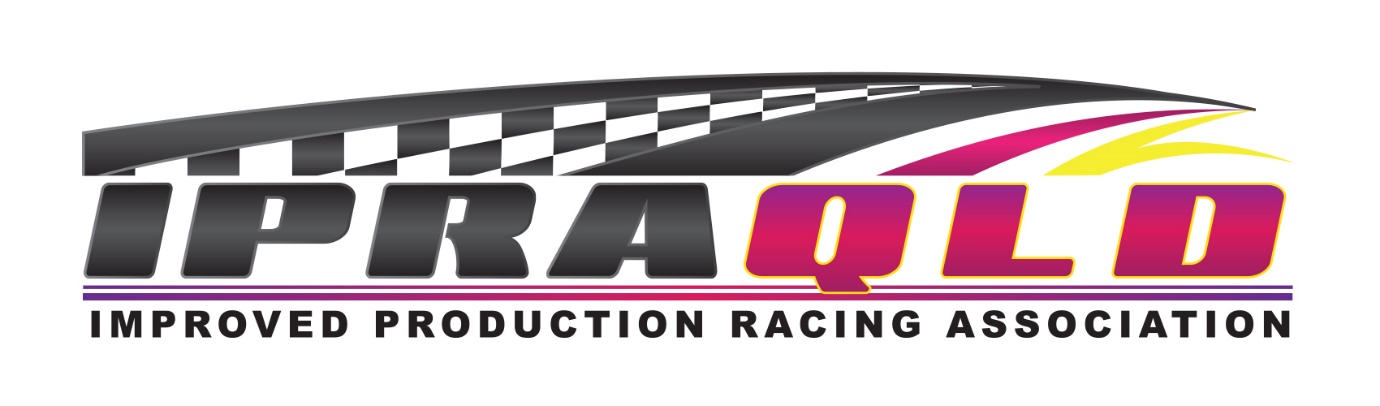 QIPRA RACE CALENDER 2021Round 1:   Morgan Park Raceway March 26/27/28              Round 2:   Morgan Park Raceway June 04/05/06                          Round 3:   Morgan Park Raceway June 25/26/27Round 4:   Morgan Park Raceway August 27/28/29IPRA NATIONALS Morgan Park Raceway October 01/02/03           Round 5:    Morgan Park Raceway November 19/20/21Please note some dates may be subject to change for any number of reasons. Including any Covid 19 related outcomesQIPRA members will be notified of any changes as soon as possible.